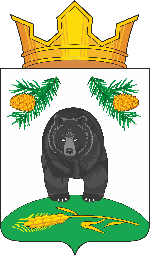 СОВЕТНОВОКРИВОШЕИНСКОГО СЕЛЬСКОГО ПОСЕЛЕНИЯРЕШЕНИЕ09.07.2019                                                                                                                       № 114с. НовокривошеиноКривошеинского районаТомской областиО внесении изменений в решение Совета Новокривошеинскогосельского поселения от 24.01.2019 № 92 «Об утверждении плана работы Совета Новокривошеинского сельского поселения на 2019 год»В соответствии с Уставом муниципального образования Новокривоешинское сельское поселение, в связи с вступлением в силу Федерального закона от 04 октября 2014 года № 284-ФЗ «О внесении изменений в статьи 12 и 85 части первой и часть вторую Налогового кодекса Российской Федерации и признании утратившим силу Закона Российской Федерации "О налогах на имущество физических лиц» СОВЕТ НОВОКРИВОШЕИНСКОГО СЕЛЬСКОГО ПОСЕЛЕНИЯ РЕШИЛ:1.  Внести в Решение Совета Новокривошеинского сельского поселения от 24.01.2019 № 92 «Об утверждении плана работы Совета Новокривошеинского сельского поселения на 2019 год» следующие изменения:	Приложение  изложить в следующей редакции: «План работы Совета Новокривошеинского сельского поселения на 2019 год2.  Настоящее решение  вступает в силу  с даты его подписания.Председатель Совета Новокривошеинскогосельского поселения								    Е.В. ТаньковаГлава Новокривошеинского сельского поселения			              А.О. Саяпин№МероприятияОтветственныеСрок исполнения12341Утверждение плана работы Совета Новокривошеинского сельского поселения на 2019 годПредседатель СоветаНовокривошеинского сельского поселенияТанькова Е.В..специалист 1 категории-управляющий делами Глазачева Л.А.январь2Отчет Главы Новокривошеинского сельского поселения (председателя Совета)  о проделанной работе за 2018 год Глава Новокривошеинского сельского поселения Саяпин А.О.февраль3Внесение изменений в бюджет Новокривошеинского сельского поселенияСпециалист 1 категории - главный бухгалтерДубанос Т.А.по мере необходимости4Поддержание в актуальном состоянии нормативной правовой базы Совета Новокривошеинского сельского поселенияПредседатель СоветаНовокривошеинского сельского поселенияТанькова Е.В.специалист 1 категории-управляющий делами Глазачева Л.А.специалист 1 категории по муниципальной собственности и земельным ресурсам – Фадина Т.М.специалист по ЖКХ, ГО и ЧС – Волкова М.В.по мере необходимости5Поддержание в актуальном состоянии Устава муниципального образования Новокривошеинского сельского поселенияСпециалист 1 категории-управляющий делами Глазачева Л.А.по мере необходимости6Организация и проведение публичных слушаний по внесению изменений и дополнений в Устав;по принятию бюджета;градостроительной деятельностиСпециалист 1 категории-управляющий делами Глазачева Л.А.;Специалист 1 категории - главный бухгалтерДубанос Т.А.;Специалист 1 категории по муниципальной собственности и земельным ресурсам – Фадина Т.М.по мере необходимости7Отчет об исполнении бюджета за первый  кварталСпециалист 1 категории - главный бухгалтерДубанос Т.А.апрель8О планировании работы по проведению праздника День победыПредседатель Совета Новокривошеинского сельского поселения –Танькова Е.В.апрель9О мероприятиях по благоустройству и улучшению санитарного состояния населенных пунктов Новокривошеинского сельского поселенияПредседатель Совета Новокривошеинского сельского поселения –Танькова Е.В.Специалист по ЖКХ, ГО и ЧС – Волкова М.В.май10Информирование населения о деятельности Совета Новокривошеинского сельского поселенияСпециалист 1 категории-управляющий делами Глазачева Л.А.Постоянно11Работа с письмами, жалобами, обращениями граждан, организаций, учрежденийПредседатель СоветаНовокривошеинского сельского поселенияТанькова Е.В.Депутаты Совета Новокривошеинского сельского поселения Постоянно12Отчет депутатов о проделанной работе в избирательных округах за первое полугодие 2019 года Депутаты Совета Новокривошеинского сельского поселенияиюнь13Отчет об исполнении бюджета за полугодие 2019 годаСпециалист 1 категории - главный бухгалтерДубанос Т.А.июль14Информация об организации досуга и обеспечении на территории  с. Новокривошеино  и с. МалиновкаХудожественный руководитель Новокривошеинского СДККононова Т.С.,художественный руководитель с.МалиновкаГайдученко Т.С.август15О внесении изменений в решения о налоге на имущество физических лицФадина Т.М.сентябрь16Отчет об исполнении бюджета за 9 месяцев 2019 годаСпециалист 1 категории - главный бухгалтерДубанос Т.А.октябрь17Подготовка проекта бюджета муниципального образования Новокривошеинского сельского поселения  на 2020 год Специалист 1 категории - главный бухгалтерДубанос Т.А.ноябрь18Присвоение звания Почетный житель, в соответствии с поданными ходатайствамиДепутаты Совета Новокривошеинского сельского поселениядекабрь19О передаче полномочий и осуществление функций  по организации досуга и обеспечение  жителей  Новокривошеинского  сельского поселения  услугами организации культуры муниципальному  образованию Кривошеинский район Специалист 1 категории-управляющий делами Глазачева Л.А.декабрь20Утверждение бюджета Новокривошеинского сельского поселения  на 2020 годСпециалист 1 категории - главный бухгалтерДубанос Т.А.декабрь»